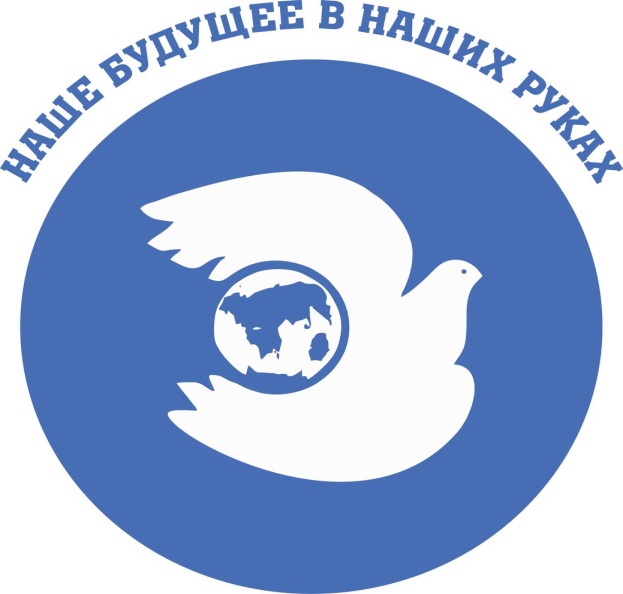 Отчет о работе Санкт-Петербургского движения добровольцев «Наше будущее в наших руках»за 2018-2019 учебный годСамая главная задача для добровольца – развитие в себе нравственных качеств. Это работа над собой, своей идей добровольного труда на благо общества. Добровольческие команды Санкт-Петербургского движения добровольцев «Наше будущее в наших руках» набираются опыта в решении социально значимых проблем, через участие в социальных, экологических, культурно-образовательных, спортивных и других проектах и программах движения.На протяжении года добровольческие команды участвовали                             в Городском конкурсе «Наше завтра нас касается», целью которого стало создание условий для самореализации и развития творческого потенциала, вовлечение молодежи в сферу социального творчества, нравственного и гражданского воспитания. Конкурс проходил по восьми номинациям. Всего        в конкурсе приняли участие более 1000 добровольцев из образовательных учреждений, подведомственных Комитету по образованию                                     и администрациям районов. 5 декабря 2018 года в День добровольцев, состоялось Торжественное закрытие Года добровольца (волонтера), на котором были подведены итоги работы Санкт-Петербургского движения добровольцев «Наше будущее                   в наших руках» и Городского конкурса «Наше завтра нас касается».В ноябре 2018 года на базе Дворца учащейся молодежи                               Санкт-Петербурга состоялся городской семинар «Обучение добровольцев и специалистов, работающих с ними, методикам профилактики асоциальных явлений в молодежной среде» среди команд Санкт-Петербургского движения добровольцев «Наше будущее в наших руках».В семинаре приняли участие 500 добровольцев из 50 образовательных учреждений, находящихся в ведении Комитета по образованию и администраций районов Санкт-Петербурга.Для участников были организованы мастер-классы по нескольким направлениям: профилактика употребления психоактивных веществ, социальное проектирование, продвижение добровольческих проектов в медиа сфере, оказание первой помощи в чрезвычайных ситуациях.Обучение провели опытные эксперты Санкт-Петербурга. Семинар стал не только важным образовательным событием для кураторов                                 и лидеров Санкт-Петербургского движения добровольцев «Наше будущее                        в наших руках», но и дал возможность обсудить актуальные проблемы асоциальных явлений в молодежной среде.С целью пропаганды здорового образа жизни, деятельность добровольцев направлена на профилактику наркомании, ВИЧ/СПИДа, инфекционных заболеваний, зависимости от психотропных веществ, профилактику правонарушений среди несовершеннолетних. Около 19 тыс. добровольцев совместно с Санкт-Петербургским государственным учреждением здравоохранения «Центр по профилактике и борьбе со СПИД                             и инфекционными заболеваниями» принимали активное участие в акциях «Красная ленточка», «Нам не все равно».11 апреля 2019 года во Дворце учащейся молодежи Санкт-Петербурга состоялась встреча лидеров добровольческих команд со специалистами Прокуратуры Санкт-Петербурга и реабилитационного центра Школы независимости Валентины Новиковой, посвященная Международному дню борьбы с наркоманией. Сотрудники отдела проектов и молодежных социальных инициатив стали победителями регионального этапа XV Всероссийской акции «Спорт – альтернатива пагубным привычкам» в номинации «Организация волонтерской профилактической работы» и стали участниками XV Всероссийской акции «Спорт – альтернатива пагубным привычкам»                               в номинации «Организация волонтерской профилактической работы». Добровольцы ведут активную работу с нашими социальными партнерами – это Межрегиональная общественная организация «Международная Ассоциация по борьбе с наркоманией и наркобизнесом».Совместно с Фондом поддержки культуры, науки и образования «Петербургское наследие и перспектива» добровольцы ежегодно принимают участие в мемориальной акции «Вахта памяти», торжественной церемонии посадки деревьев на Аллее почетных граждан в Пулковском парке.Добровольческие команды оказывают активную поддержку Федеральному государственному бюджетному учреждению культуры Государственному музею истории религии и Государственному Русскому музею проводят мастер-классы, помогают в организации экскурсий.Команда Санкт-Петербургского движения добровольцев «Наше будущее в наших руках» приняла участие и завоевала Гран-при                                    во II Городском ученическом фестивале для обучающихся с ограниченными возможностями здоровья «Голос страны – время действовать» в номинации «Мы помогаем – нам помогают».Наумов Максим, лидер Санкт-Петербургского движения добровольцев «Наше будущее в наших руках» занял II место в очной защите проектов участников регионального этапа Всероссийского конкурса «Доброволец России – 2018» в номинации «Общее дело».Иванова Снежана, лидер Санкт-Петербургского движения добровольцев, стала победителем Всероссийского конкурса на лучшее знание государственной символики Российской Федерации среди обучающихся общеобразовательных организаций.Добровольческое движение, начинается с самих добровольцев, готовых совершить общее благое дело, которых интересует чужая жизнь, и волнует чужая проблема. Добровольческие команды реализуют социальные проекты, направленные на поддержку ветеранов Великой Отечественной Войны                    и ветеранов профтехобразования, детей оставшихся без попечения родителей и других категорий граждан. В преддверии Нового года, добровольцы активно принимали участие в акции «Солнышко в ладошке», поздравляли              с праздником не только детей из детских домов, школ-интернатов, но и от всего сердца поздравили ветеранов. Накануне празднования 75-й годовщины полного освобождения Ленинграда от фашистской блокады в годы Великой Отечественной войны 1941-1945гг. добровольцы активно принимают участие в акции «Спасибо за мирное небо: поколение двухтысячных – героям сороковых». С каждым годом интерес у молодежи к взаимодействию с ветеранами возрастает, все больше добровольцев хотят поздравить с приближающимися праздниками ветеранов лично и услышать истории из их жизни.В канун 30-летия вывода войск из Афганистана состоялась добровольцев с ветеранами войны в Афганистане, посвященная воинам-интернационалистам. Во встрече приняли участие 300 учащихся профессиональных образовательных учреждений, находящихся в ведении Комитета по образованию. Перед участниками встречи выступили заместитель председателя Содружества «ЗА ДРУГИ СВОЯ» Эсмедляев Радион Абдюльевич и члены организации Содружества «ЗА ДРУГИ СВОЯ» – Захаров Алексей Юрьевич и Гриневич Андрей Владимирович.Год добровольца в России задал высокую планку для дальнейшего развития добровольчества в стране. 22 апреля 2019 года на Малой Конюшенной улице состоялась городская добровольческая акция «Раскрась свой мир», посвященная Дню Земли. В акции приняли участие 260 лидеров Санкт-Петербургского движения добровольцев «Наше будущее в наших руках».Добровольцы овладевают основами проектирования, организаторскими и коммуникативными умениями, способностью работать в команде, инициировать творческую активность самостоятельно, что решает основные образовательные и воспитательные задачи социально-педагогической деятельности.На II Форуме детских общественных объединений Санкт-Петербурга Дворец учащейся молодежи Санкт-Петербурга представляли команды          Санкт-Петербургского движения добровольцев «Наше будущее в наших руках».Добровольцами была организована онлайн эстафета в социальных сетях «Я вступил в Санкт-Петербургское движение добровольцев «Наше будущее в наших руках» и передаю эстафету двум знакомым» #наше будущее в наших руках #добродум #ДУМ.На площадке выставочного комплекса ЛЕНЭКСПО добровольцы провели акцию «Письмо ветерану», где каждый смог сделать открытку или написать письмо ветеранам Великой Отечественной войны. Лидеры команд Санкт-Петербургского движения добровольцев «Наше будущее в наших руках» приняли участие в торжественной церемонии чествования флага WorldSkills в Санкт-Петербурге. В преддверие Мирового чемпионата по профессиональному мастерству по стандартам «WorldSkills» в городе Казань флаг WorldSkills был доставлен в Санкт-Петербург. На Сенатской площади у памятника Петру I хранителей флага и флагоносцев встретили лидеры Санкт-Петербургского движения добровольцев «Наше будущее в наших руках».Важно отметить, что мы продолжаем активно развивать направление инклюзивного добровольчества. В состав Санкт-Петербургского движения добровольцев «Наше будущее в наших руках» вошли еще две добровольческие команды – это команда школы № 522 Адмиралтейского района Санкт-Петербурга и команда школы-интернат № 22 Невского района Санкт-Петербурга.В период масленичной недели команды Санкт-Петербургского движения добровольцев «Наше будущее в наших руках» провели мастер-классы по изготовлению масленичных кукол для детей с особыми образовательными потребностями.Наибольшую популярность у молодежи приобрели культурно-исторические квесты. Использование квестов способствует воспитанию и развитию качеств личности, отвечающих требованиям современного информационного общества. Осваивая игровое пространство и пребывая в свободном поиске, участники находят источники информации, осмысливают и перерабатывают её, накапливая знания, в том числе и профессиональные, учатся применять их в нестандартных ситуациях. В минувшем учебном году успешно были проведены 3 культурно-исторических квеста, в которых приняли участие около тысячи учащихся образовательных учреждений.Практика показала, что наибольший интерес учащиеся проявляют к интеллектуальным играм Что? Где? Когда? среди команд                                            Санкт-Петербургского движения добровольцев «Наше будущее в наших руках». В 2018-2019 учебном году таких игр было проведено – 2, в которых приняли участие около 250 добровольцев. Тематика игр выбиралась согласно календаря знаменательных и памятных дат. Более подробная информация по итогам мероприятий http://dumspb.ru/node/136.